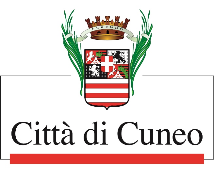 COMUNE DI CUNEOSETTORE ELABORAZIONE DATI E SERVIZI DEMOGRAFICIOGGETTO:	Disponibilità ad effettuare il servizio di Scrutatore di seggio elettorale nelle prossime consultazioni elettorali per l’elezione della Camera dei deputati e del Senato della Repubblica del 25 settembre 2022 (per coloro già iscritti nell’albo delle persone idonee all’Ufficio di Scrutatore).					ALLA SIGNORA SINDACA DEL COMUNE DI CUNEOIl/La sottoscritto/a ______________________________________________________________________nato/a a _______________________________________ il ______________________________________residente a Cuneo in Via/piazza ___________________________________________________________telefono n. ______________________________	cellulare __________________________________e-mail _________________________________________________________________________________Ai sensi dell’art. 46 D.P.R. 28 dicembre 2000 n. 445, dichiara di 󠅸 aver conseguito il seguente titolo di studio___________________________________ presso (indicare l’Istituto di conseguimento del titolo di studio) _______________________________________________di trovarsi nella seguente condizione:󠅸 DISOCCUPATO/A (iscritto/a nelle liste di collocamento)󠅸 STUDENTE 󠅸 PENSIONATO󠅸 ALTRO (specificare l’attività lavorativa svolta) ____________________________________________Di essere:󠅸 Iscritto/a nell’Albo delle persone idonee all’Ufficio di scrutatore di seggio elettorale del Comune di Cuneo (Legge 8 marzo 1989, n. 95 e s.m.i.),Consapevole delle responsabilità e delle sanzioni penali previste nel caso di dichiarazioni non veritiere (Artt. 75 e 76 del D. P. R. 28 dicembre 2000, n. 445),CHIEDEDi essere nominato/a scrutatore/trice in occasione delle elezioni della Camera dei deputati e del Senato della Repubblica indette per il giorno 25 settembre 2022.Cuneo, ______________________ 		            Firma, 	___________________________________   		SI ALLEGA LA FOTOCOPIA DEL DOCUMENTO DI IDENTITÀ_____________________________										(estremi documento)INDICAZIONE DELLA MODALITA’DI PAGAMENTO IN CASO DI NOMINA	Pagamento diretto con ritiro presso qualsiasi filiale Intesa Sanpaolo. 	Bonifico bancario su conto intestato o cointestato dello scrutatore (27 caselle totali)Si informa che la prima opzione di pagamento diretto presso qualsiasi filiale del Gruppo Bancario Intesa Sanpaolo è obbligatoria per coloro che non siano intestatari o cointestatari di un conto corrente.INFORMATIVA AI SENSI DELL’ART. 13-14 DEL REGOLAMENTO(UE) 2016/679 E DELLA NORMATIVA NAZIONALE PER I SERVIZI DEMOGRAFICI – ELETTORALISi comunica che il Comune di Cuneo tratta i suoi dati personali con le seguenti modalità:INFORMAZIONI ULTERIORI:La informiamo che potrà ottenere ulteriori informazioni sul Trattamento dei dati e sull’esercizio dei Suoi diritti, nonché sulla disciplina normativa in materia ai seguenti link:La sottoscrizione del presente modulo vale come consenso al trattamento dei dati per le finalità indicate.c.1 a) Identità e dati di contatto del titolareComune di Cuneo – P.IVA/C.F. IT00480530047- con sede in Via Roma nr. 28 – 12100 CUNEO (CN) – Tel. 0171/4441 – e-mail: ufficio.protocollo@comune.cuneo.it  - PEC : protocollo.comune.cuneo@legalmail.itc.1 b) Identità e dati di contatto del responsabile della protezione dei datiResponsabile della protezione nominato è reperibile presso il Comune di Cuneo con sede in Via Roma nr. 28 – 12100 CUNEO (CN) – e-mail: dpo@comune.cuneo.itc.1 c) Finalità del trattamento e base giuridica del trattamentoAcquisizione dei dati funzionali allo svolgimento della funzione di scrutatorec.1 d) Legittimi interessi perseguiti dal titolareCorretto svolgimento delle competizioni elettorali.c.2 a) Criteri di conservazione dei datiI dati personali raccolti verranno conservati secondo le prescrizioni della normativa vigente in materia elettoralec.2 b) Diritti dell’interessatoL’interessato può esercitare in qualsiasi momento uno dei seguenti diritti: - Diritto di accesso, cioè il diritto di chiedere al Titolare conferma che sia o meno in corso un trattamento di dati personali che lo riguardano, ottenendo tutte le informazioni indicate all’art. 15 GDPR (es. finalità del trattamento, categorie di dati personali trattati ecc.); - Diritto di rettifica ossia la possibilità di corregge dati inesatti o richiederne l’integrazione qualora siano incompleti (art. 16 GDPR); - Diritto alla cancellazione nei casi indicati dall’art. 17 GDPR;- Diritto di limitazione di trattamento qualora ricorrano una o più delle ipotesi previste dall’art. 18 GDPR; - Diritto di opposizione, in qualsiasi momento, al trattamento dei dati personali che lo riguardano qualora ricorrano le condizioni indicate dall’art. 21 GDPR; - Diritto di richiedere maggiori informazioni in relazione ai contenuti della presente informativa; - Diritto alla portabilità dei dati (nei casi previsti dalla normativa); - Diritto di revocare il consenso ove previsto: la revoca del consenso non pregiudica la liceità del trattamento basata sul consenso conferito prima della revoca; - Di proporre reclamo all’autorità di controllo (Garante Privacy);- Di dare mandato ad un organismo, un’organizzazione o un’associazione senza scopo di lucro per l’esercizio dei Suoi diritti; - Di richiedere il risarcimento dei danni conseguenti alla violazione della normativa (art. 82 GDPR 2016/679).Qualora il titolare del trattamento intenda trattare ulteriormente i dati personali per una finalità diversa da quella per cui essi sono stati raccolti, prima di tale ulteriore trattamento verranno fornite informazioni in merito a tale diversa finalità e ogni ulteriore informazione pertinente. L’esercizio dei suoi diritti potrà avvenire attraverso contatto diretto e/o l’invio di una richiesta anche mediante e-mail a: Titolare del Trattamento Comune di Cuneo – e-mail: ufficio.protocollo@comune.cuneo.it   - tel . 0171/4441 e DPO (Responsabile Protezione Dati) – e-mail: dpo@comune.cuneo.it  c.2 c) Conseguenze della mancata comunicazione dei datiIl conferimento dei dati personali costituisce obbligo legale. In assenza vi sarà l’impossibilità di svolgere il servizio richiesto.DescrizioneLinkPagina web del Titolarehttps://www.comune.cuneo.it/privacy.htmlRegolamento (UE) 2016/679 del Parlamento europeo e del Consiglio, del 27 aprile 2016, relativo alla protezione delle persone fisiche con riguardo al trattamento dei dati personali, nonché alla libera circolazione di tali dati e che abroga la direttiva 95/46/CE (regolamento generale sulla protezione dei dati) (Testo rilevante ai fini del SEE)https://eur-lex.europa.eu/legal-content/IT/TXT/?uri=uriserv:OJ.L_.2016.119.01.0001.01.ITAGarante europeo della protezione dei dati (GEPD)https://european-union.europa.eu/institutions-law-budget/institutions-and-bodies/institutions-and-bodies-profiles/edps_enGarante italiano della protezione dei datihttps://www.garanteprivacy.it/web/guest/home